Nusrath Nusrath.364709@2freemail.com  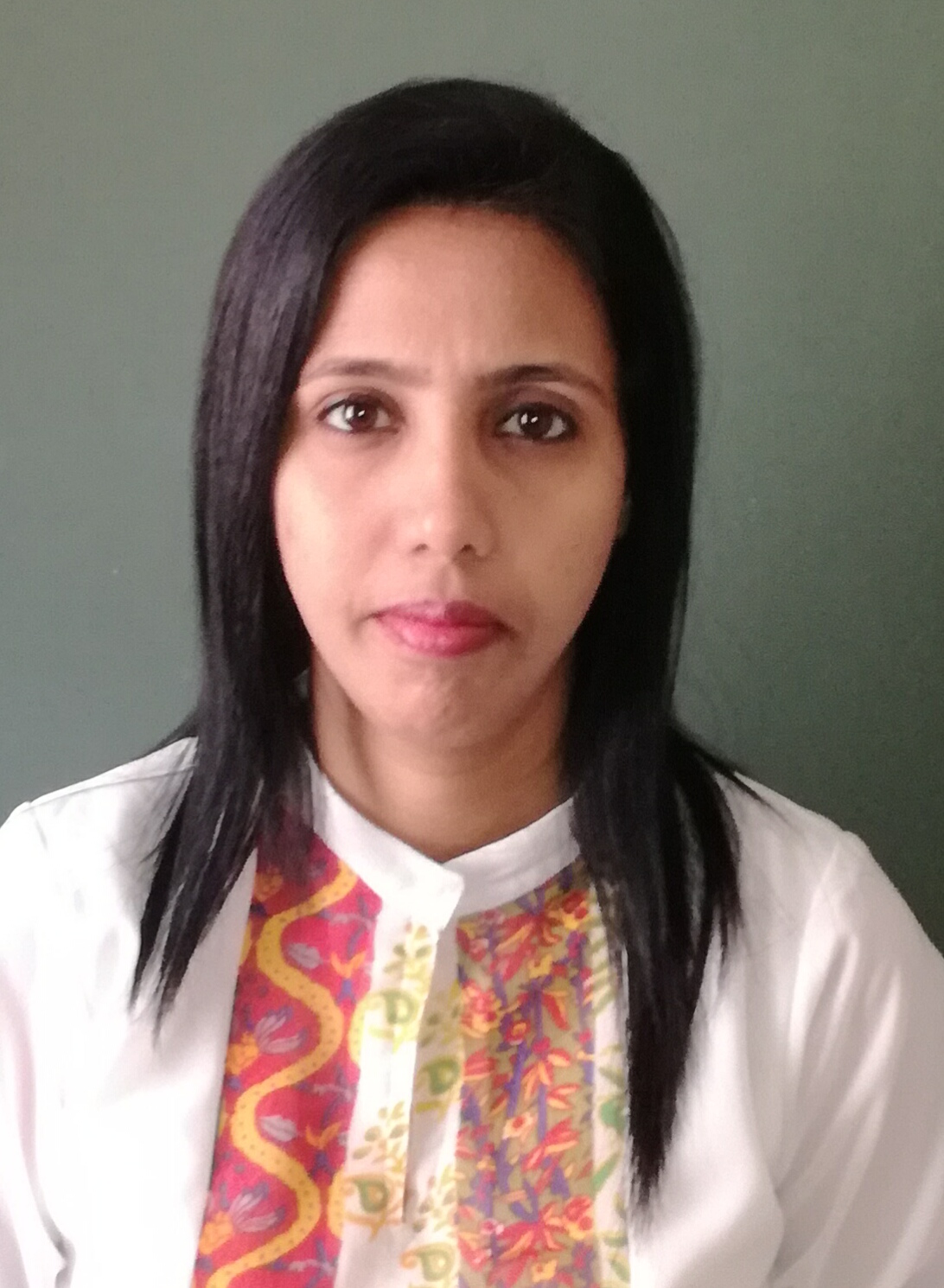 A skilled and a diligent sales coordinator with knowledge of handling multiple tasks at once. Experienced in coordinating sales activities in different organizations. Seeking a challenging position to utilize my skills and knowledge in the mentioned fieldStrength  SkillsWillingness to learn new things.Good Communication skills, positive, confident and determined approach.Quick grasping power.Ability to work under pressure and to work well as a part of team.Sincere, dedicated & hard working.Professional ExperienceSales Co-ordinator | April 2014 - till datePetron Core , Duties and ResponsibilitiesCoordinating sales team by managing schedules, filing important documents and communicating relevant information. Prepare sales quotations in excel file in response to customer inquiries and organize technical submittals as required and applicable.To be responsible for accurate and timely issue of quotations and proforma invoices.Ensure the adequacy of sales-related equipment or material.Tracking sales orders to ensure that they are scheduled and sent out on time.Effectively communicating with customers in a professional and friendly manner.Respond to complaints from customers and give after-sales support when request.Handle the process of all orders with accuracy and timeliness. Carrying out administrative tasks such as data input, completing paperwork and filing documents like Invoice receiving copies, Delivery challan, sevice reports etc. Completing the administrative needs of the Sales Department.Making follow-up calls to confirm sales orders.Follow up of Payments.Sales Co-ordinator | December 2011 – March 2014FireTex Protective Technologies, Mumbai, INDIADuties and ResponsibilitiesManaging all the sales related activity of the company.  Ordering and ensuring the delivery of goods to customers.Resolving any sales related issues with customers.To keep stock updated of sale-related equipment or materialInform clients of unforeseen delays or problems.Assist in the preparation and organizing of promotional eventsCommunicate product specs, new product information, and discontinued itemsAssist with company events and shows, as neededPerform all other duties as requestedSales Coordinator   | May 2009 - August 2011Atul Trading Company, Mumbai, INDIADuties and ResponsibilitiesTo do correspondence against enquiry from the clients & other necessary correspondence.(like send quotations, Samples, Technical Specifications)To be responsible for accurate and timely issue of quotations and proforma invoices.Respond to inbound sales calls.Updating the status of sales order in the database Arrange materials for dispatch against purchase orderFollow up for the payment & Maintaining all files                                                                                                                                                                                                      Understand the company’s goal and purpose so that will continual to enhance the company’s performance.Educational QualificationMasters in Business AdministrationMumbai, Bachelors in CommerceVikas collage,Mumbai University, IndiaComputer SkillsMS Office (Word, Excel, Outlook)DTP CoreldrawPersonal DetailsDate of Birth     		:  22 - June - 1984Nationality        		:  IndianMarital Status		:  MarriedLanguage		:  English (spoken and written)			:  Hindi (spoken and written)			:  Urdu (spoken)Reference References available on request